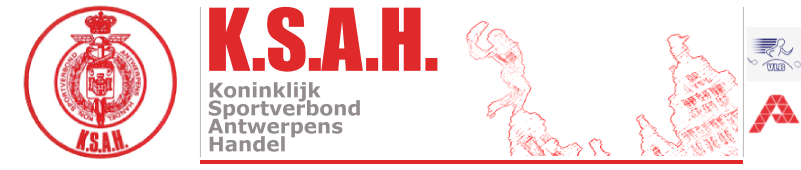 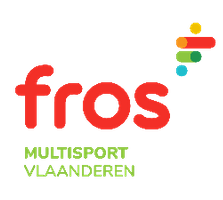                                                    Aangesloten bij Fros Multisport Vlaanderen                                                                                                                                                                                                              _____________________________________________________________________________________ATLETIEK AFDELINGOPEN PROPAGANDACROSS  op13 november 2021Romeinse Put – EdegemOnder voorbehoudNieuwe datum maar zelfde Programma15.00 u start dames en korte cross heren +5515.30 u lange cross Heren H-45 en H+45 en DamesIn samenwerking met ABES Gemeentelijk sportstadion “Vic Coveliers”Jan Verbertlei 30 – 2650 EdegemDe reglementen van KSAH zijn van toepassing.KSAH is niet verantwoordelijk voor ongevallen of diefstallen voor, tijdens of na de wedstrijd. Sportongeval is verzekerd via ETHIASBlijf gezond en veilig sportenSUPPORTERS HARTELIJK WELKOM !!